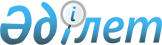 Қазақстан Республикасы Президентінің 1993 жылғы 5 наурыздағы № 1134 қаулысына өзгерістер енгізу туралыҚазақстан Республикасы Президентінің 2010 жылғы 2 тамыздағы № 1032 ЖарлығыҚазақстан Республикасының     

Президенті мен Үкіметі актілерінің 

жинағында жариялануға тиіс          ҚАУЛЫ ЕТЕМІН:



      1. «Қазақстан Республикасы Президентінің стипендиясын тағайындау туралы» Қазақстан Республикасы Президентінің 1993 жылғы 5 наурыздағы № 1134 қаулысына (Қазақстан Республикасының ПҮАЖ-ы, 1993 ж., № 6, 76-құжат; 2004 ж., № 27, 343-құжат; 2005 ж., № 16, 190-құжат) мынадай өзгерістер енгізілсін:

      1 және 2-тармақтардағы «аспирантына», «аспиранттар» деген сөздер тиісінше «магистрантына», «магистранттар» деген сөздермен ауыстырылсын.



      2. Қазақстан Республикасы Білім және ғылым министрлігі осы Жарлықтан туындайтын шараларды қабылдасын.



      3. Осы Жарлық қол қойылған күнінен бастап қолданысқа енгізіледі.      Қазақстан Республикасының

      Президенті                                         Н. Назарбаев
					© 2012. Қазақстан Республикасы Әділет министрлігінің «Қазақстан Республикасының Заңнама және құқықтық ақпарат институты» ШЖҚ РМК
				